桃園市桃園區北門國民小學交通安全活動成果桃園市桃園區北門國民小學交通安全活動成果三、交通安全與輔導:3-5-2愛心服務站計畫與執行(含相關辦法)，且有定期追蹤與檢討。三、交通安全與輔導:3-5-2愛心服務站計畫與執行(含相關辦法)，且有定期追蹤與檢討。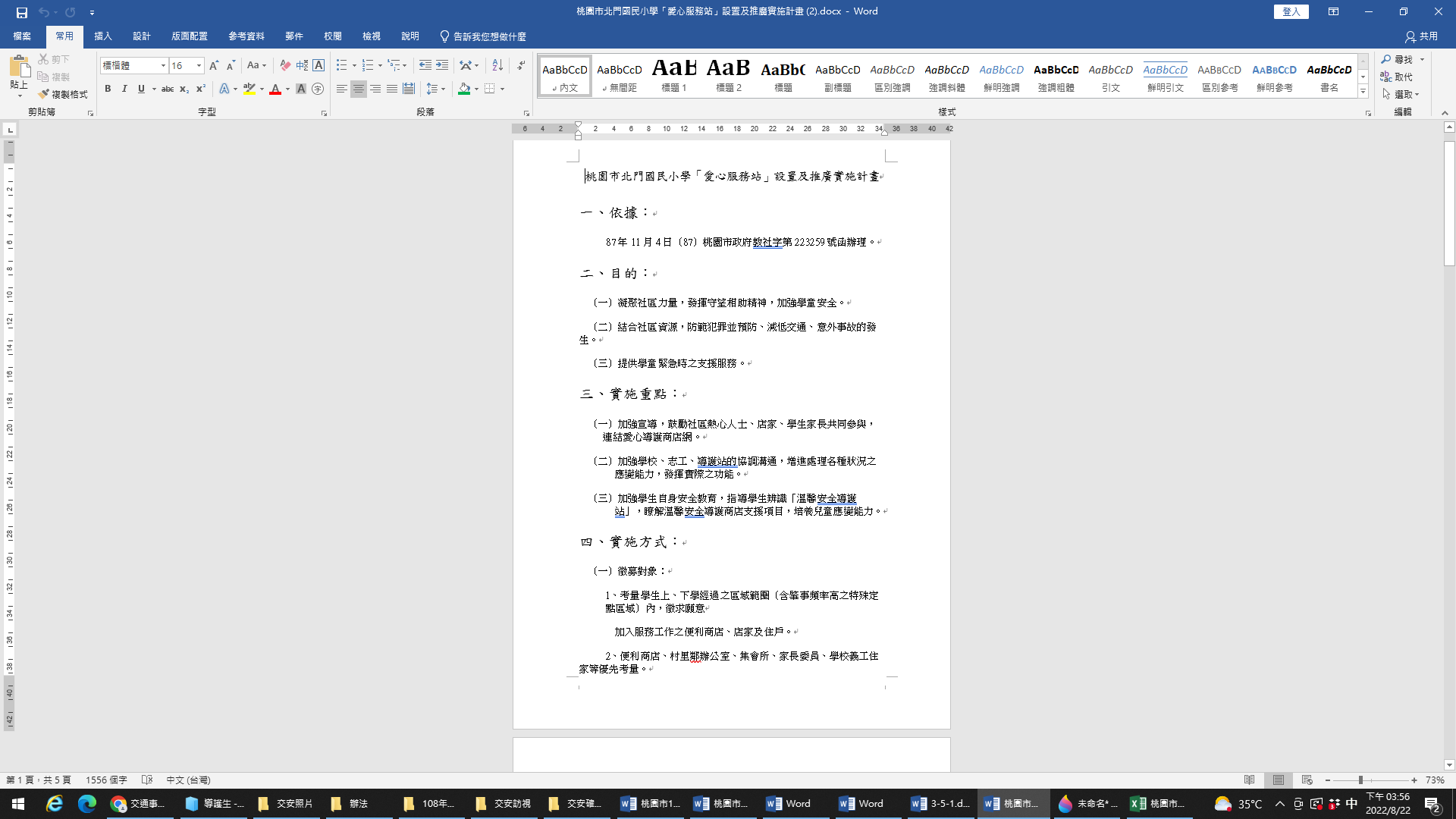 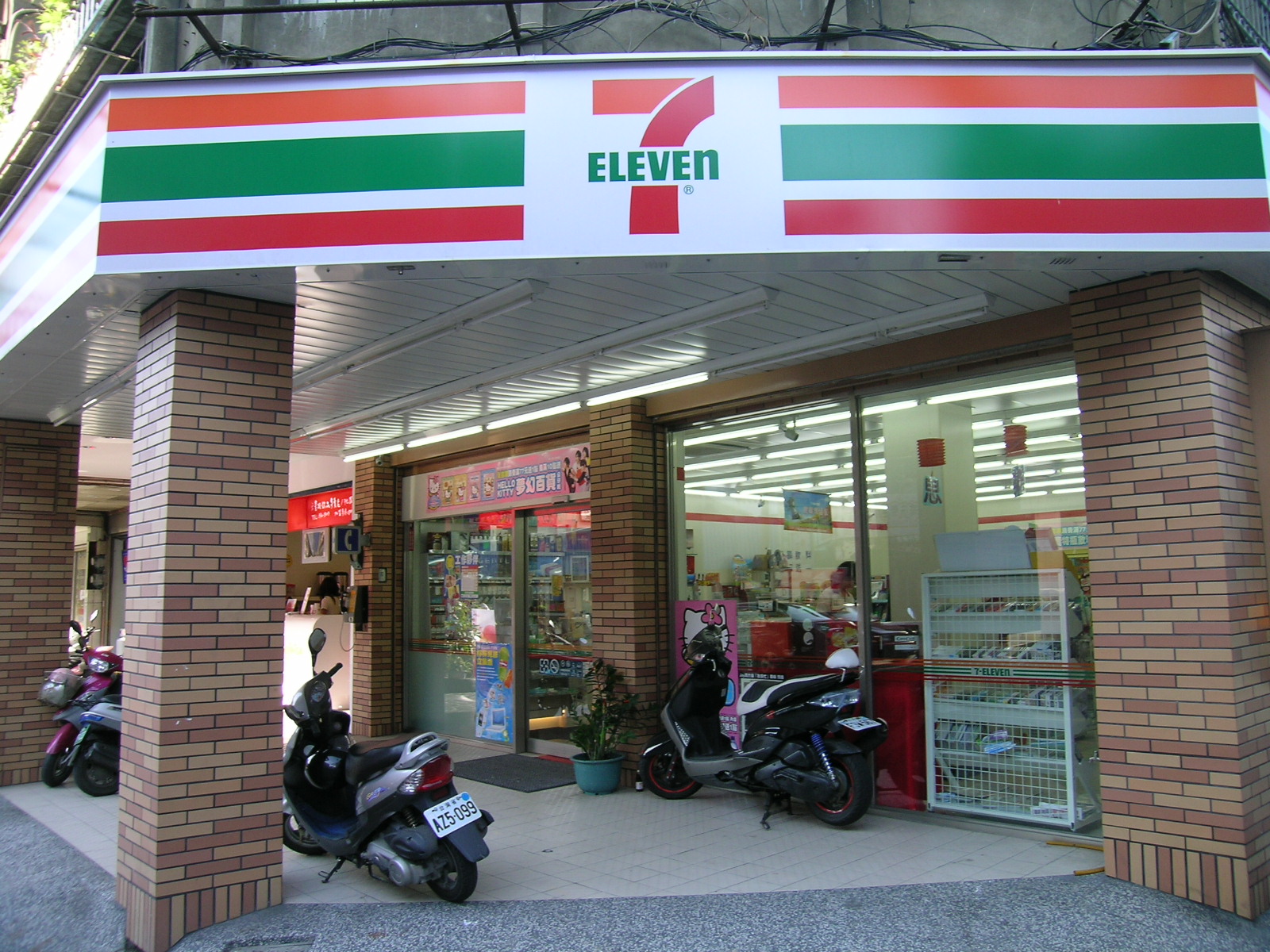 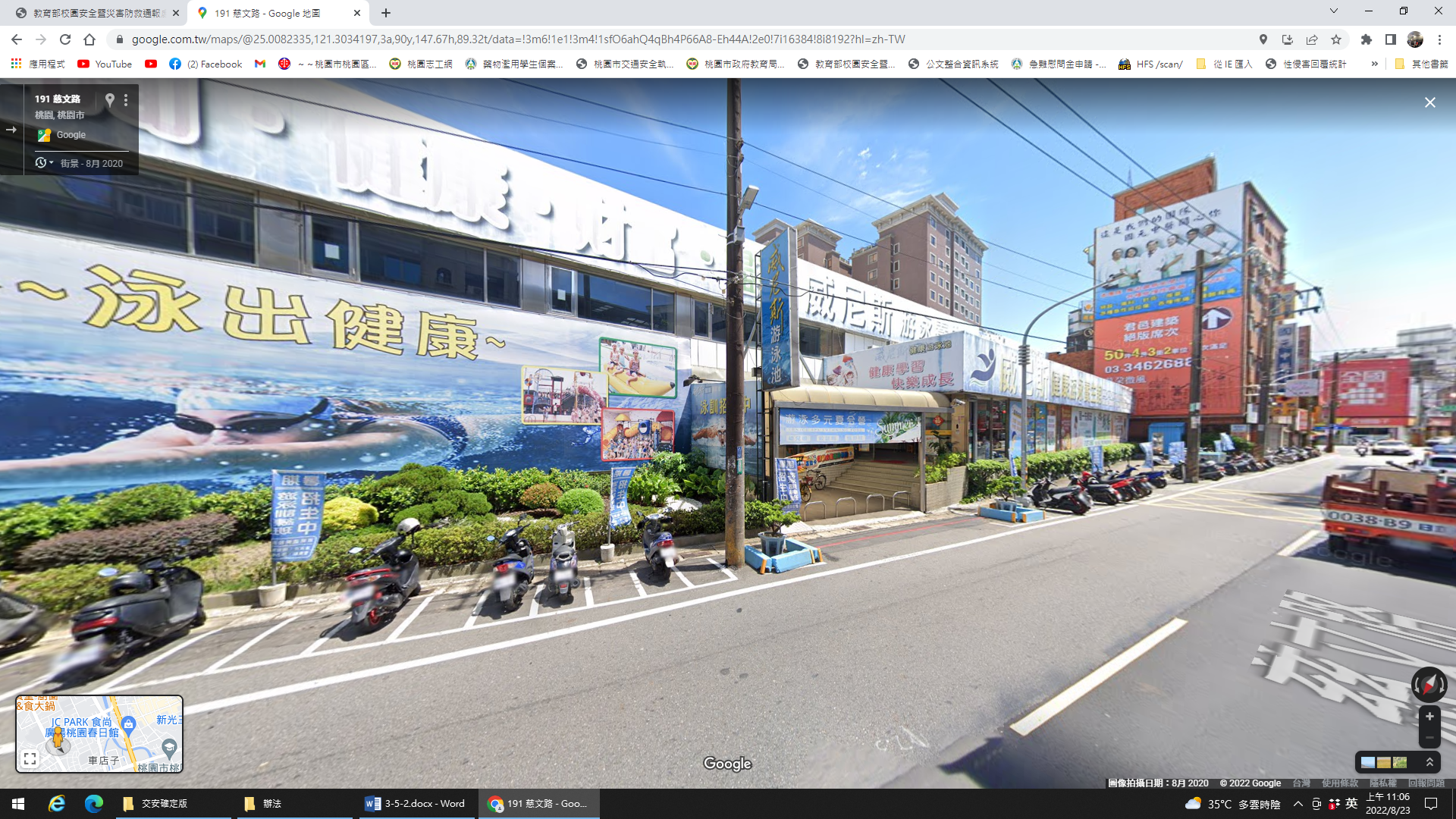 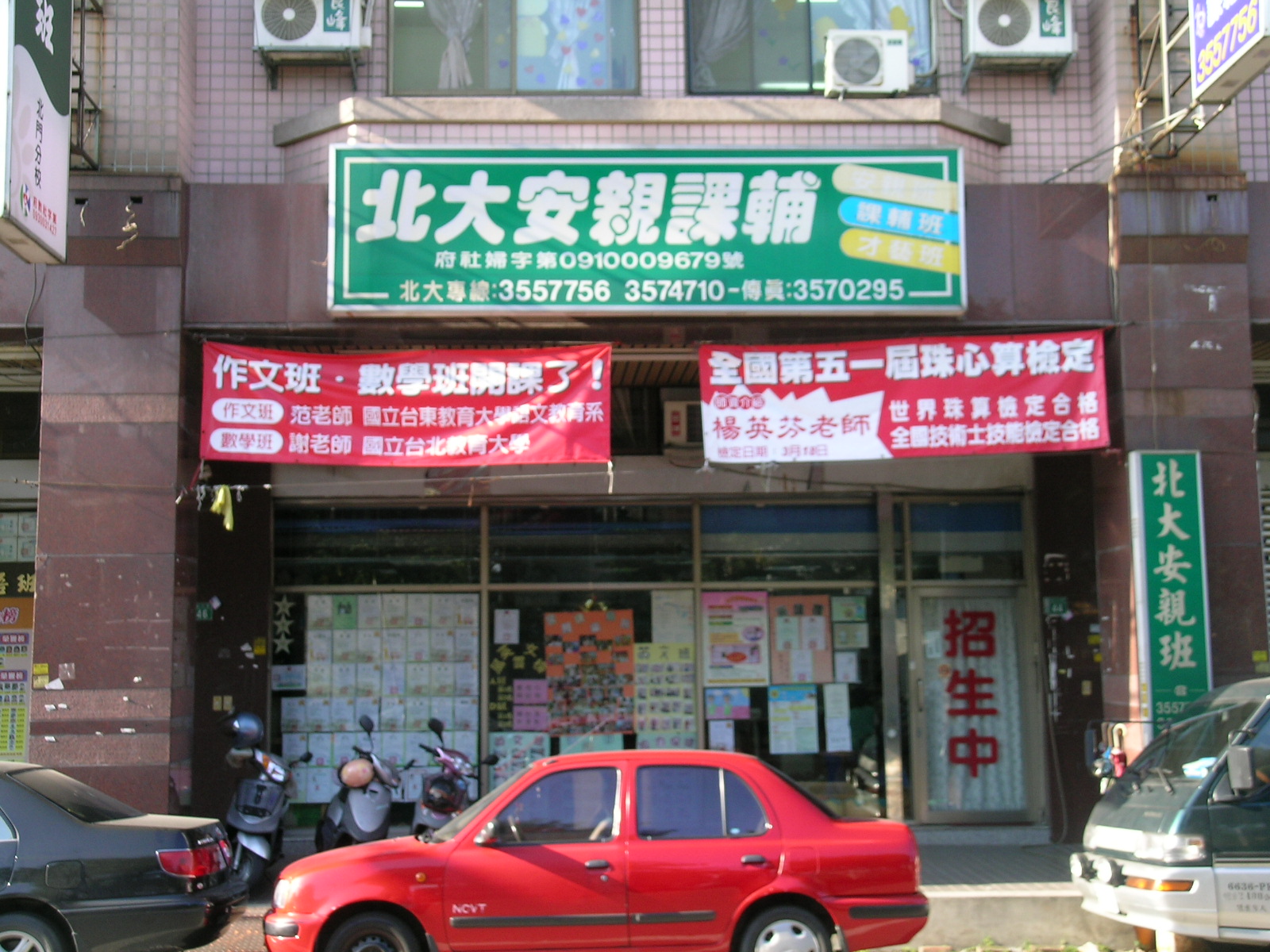 